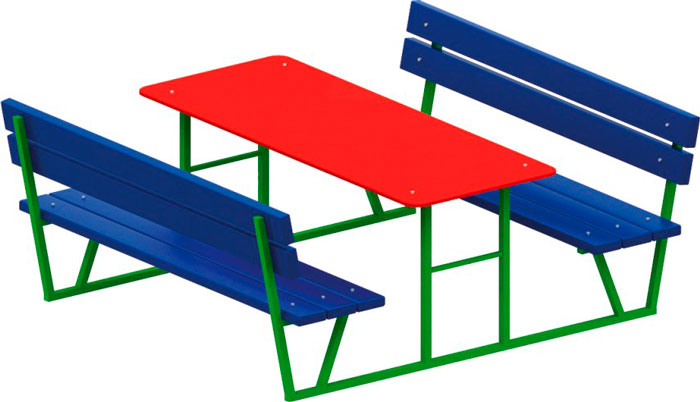 Уголок отдыха 0605/2Размеры не менее: длина – 1490 мм, ширина - 1480 мм, высота не менее - 600 мм.Конструкция состоит из двух скамеек со спинками и столика, расположенного между ними.Стол должен иметь размеры не менее: длина - 1480 мм, ширина 610 мм., изготовлен из березовой водостойкой фанеры толщиной не менее 18мм.Сиденье скамьи должно быть изготовлено из  калиброванного пиломатериала, в количестве не менее  трех штук, толщиной не менее 40 мм.Спинка изготовлена из калиброванного пиломатериала, в количестве не менее двух штук, толщиной не менее 30 мм.Основание уголка отдыха изготовлено из металлической профильной трубы сечением не менее 30*30 мм, для дополнительной жесткости основание стола оборудовано горизонтальной перекладиной, изготовленной из металлической профильной трубы, сечением не менее 15*15 мм.Используемая фанера должна быть водостойкой фанерой марки ФСФ, из лиственных пород. Деревянные детали должны быть тщательно отшлифованы, кромки закруглены и окрашены яркими двухкомпонентными красками, стойкими к  сложным погодным условиям, истиранию, действию ультрафиолета и специально предназначенными для применения на детских площадках, крепеж оцинкован.Металлические элементы окрашены яркими порошковыми красками с предварительной  антикоррозийной обработкой.Выступающие концы болтовых соединений должны закрываться пластиковыми заглушками.